РОССИЙСКАЯ ФЕДЕРАЦИЯАДМИНИСТРАЦИЯПодгоренского СЕЛЬСКОГО ПОСЕЛЕНИЯКАЛАЧЕЕВСКОГО МУНИЦИПАЛЬНОГО РАЙОНАВОРОНЕЖСКОЙ ОБЛАСТИП О С Т А Н О В Л Е Н И Еот 02 марта 2018 г.	№ 11с. Подгорное 	Об утверждении схемы размещения нестационарных торговых объектов на территории Подгоренского сельского поселения Калачеевского муниципального района Воронежской областиВ соответствии с Федеральным законом от 06.10.2003 № 131-ФЗ «Об общих принципах организации местного самоуправления в Российской Федерации», Федеральным законом от 28.12.2009 № 381-ФЗ «Об основах государственного регулирования торговой деятельности в Российской Федерации», приказом Департамента предпринимательства и торговли Воронежской области от 22.06.2015 N 41 «Об утверждении Порядка разработки и утверждения схемы размещения нестационарных торговых объектов органами местного самоуправления муниципальных образований на территории Воронежской области» администрация Подгоренского сельского поселения Калачеевского муниципального района Воронежской области п о с т а н о в л я е т:1. Утвердить схему размещения нестационарных торговых объектов на территории Подгоренского сельского поселения Калачеевского муниципального района Воронежской области на период 2018 - 2024 годы согласно приложений (приложение № 1 текстовая часть, приложения № 2,3,4 графическая часть).2. Опубликовать настоящее постановление в Вестнике муниципальных правовых актов Подгоренского сельского поселения Калачеевского муниципального района Воронежской области», а также разместить на официальных сайтах администрации Подгоренского сельского поселения и администрации Калачеевского муниципального района в телекоммуникационной сети интернет.3. Предоставить настоящее постановление в Департамент предпринимательства и торговли Воронежской области для размещения на официальном сайте Правительства Воронежской области.4. Признать утратившими силу следующие постановления администрации Подгоренского сельского поселения Калачеевского муниципального района Воронежской области:- от 27.04.2011г. № 28 «Об утверждении схемы размещения нестационарных торговых объектов на территории Подгоренского сельского поселения Калачеевского муниципального района»; - от 01.08.2011г. № 41 «О внесении изменений в постановление администрации Подгоренского сельского поселения от 27.04.2011 г. № 28 «Об утверждении схемы размещения нестационарных торговых объектов на территории Подгоренского сельского поселения».- от 11.02.2016 г. № 8 «О внесении изменений в постановление администрации Подгоренского сельского поселения от 27.04.2011 г. № 28 «Об утверждении схемы размещения нестационарных торговых объектов на территории Подгоренского сельского поселения» (в редакции постановления № 41 от 01.08.2011 г.)- -от 31.07.2017 г.№36 «О внесении изменений в постановление администрации Подгоренского сельского поселения от 27.04.2011 г. № 28 «Об утверждении схемы размещения нестационарных торговых объектов на территории Подгоренского сельского поселения  Калачеевского муниципального района» (в ред. от 01.08.2011 г. №41, от 11.02.2016г. №8).5. Контроль за исполнением настоящего постановления оставляю за собой.Глава Подгоренского сельского поселенияКалачеевского муниципального района Воронежской области	А.С.РазборсикйПриложение №1к постановлению администрации Подгоренского сельского поселения  от 02.03.2018г. №11	СХЕМАРазмещение нестационарных торговых объектов на территории Подгоренского сельского поселения Калачеевского муниципального района Воронежской области		(Текстовая часть.)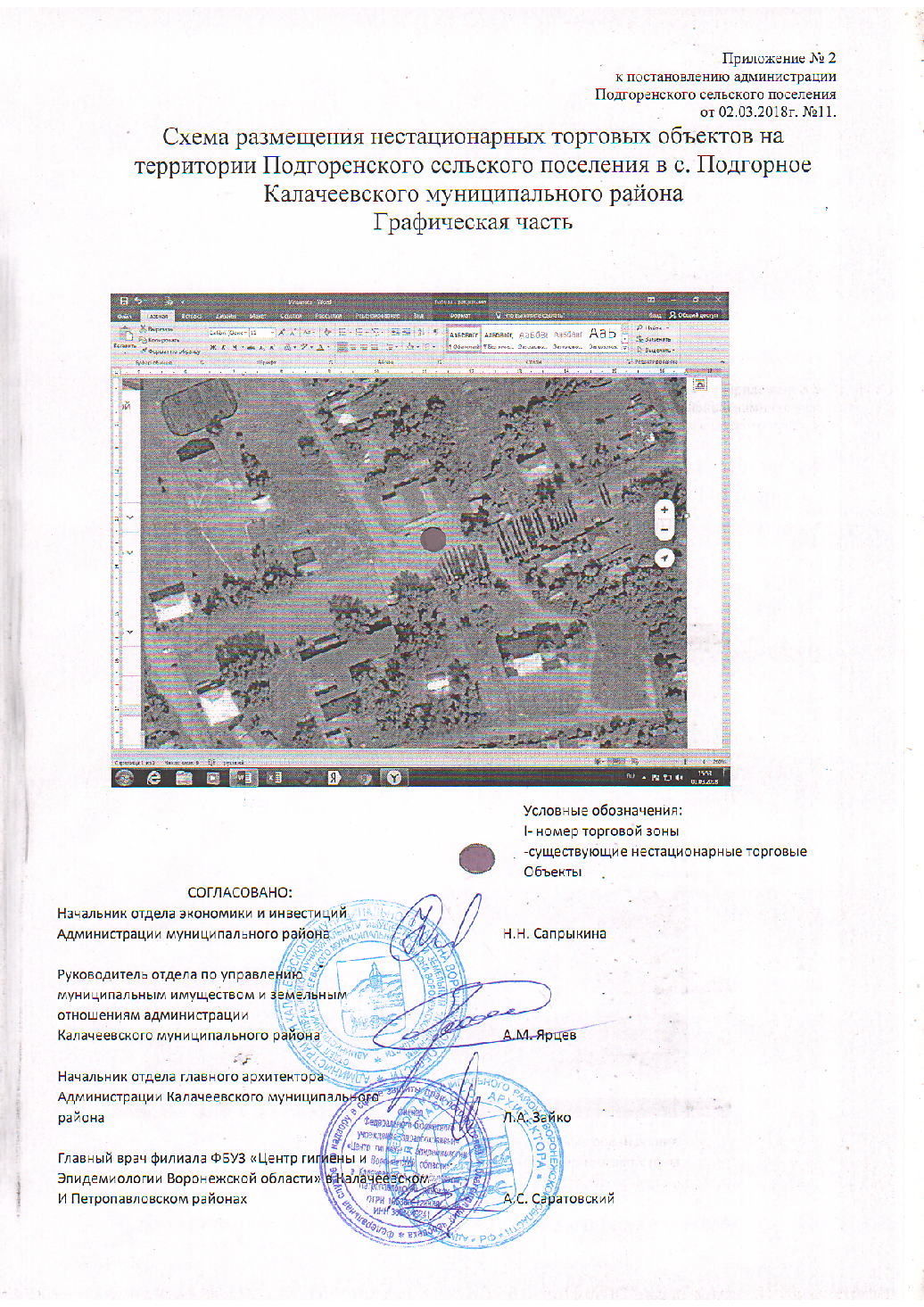 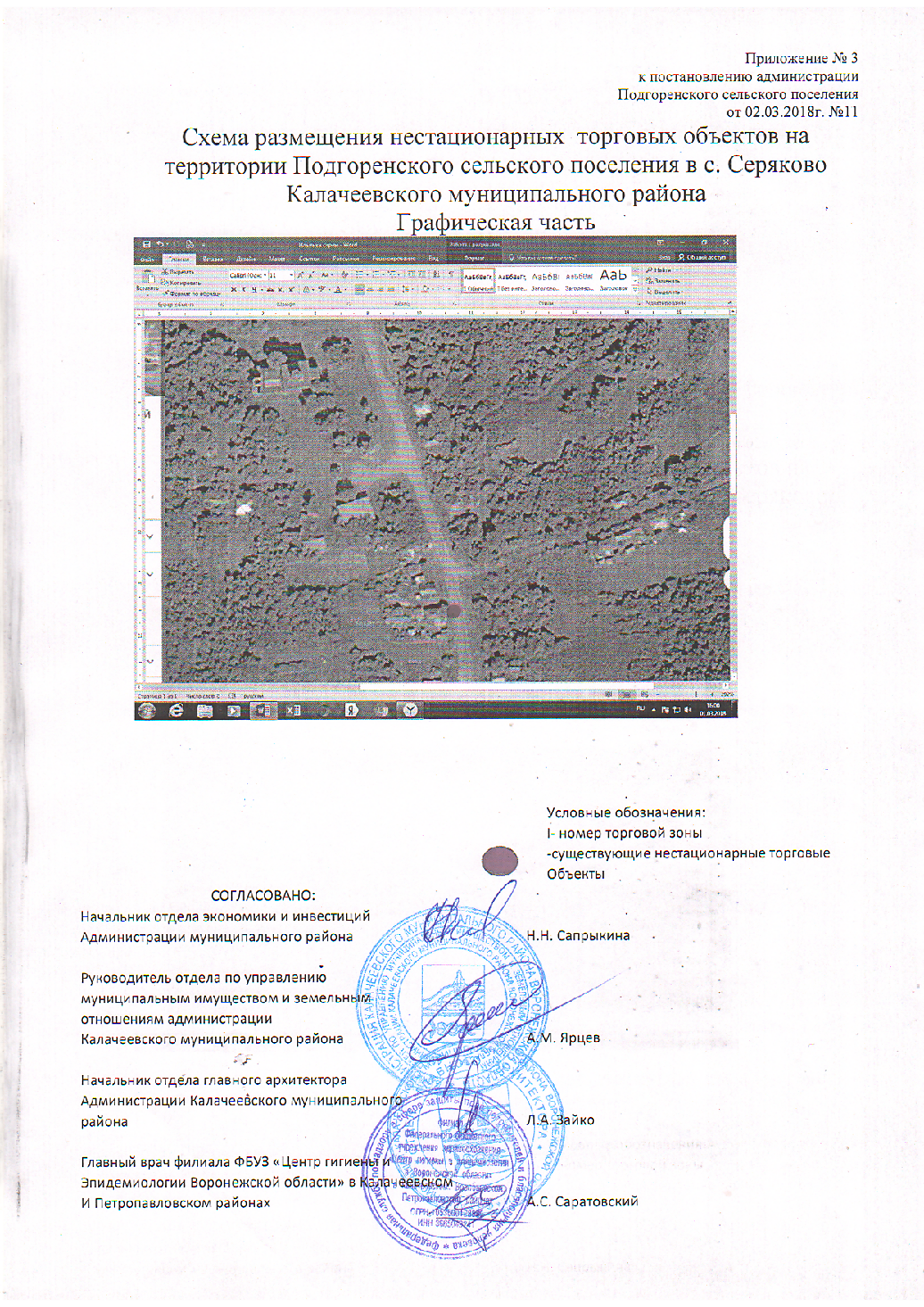 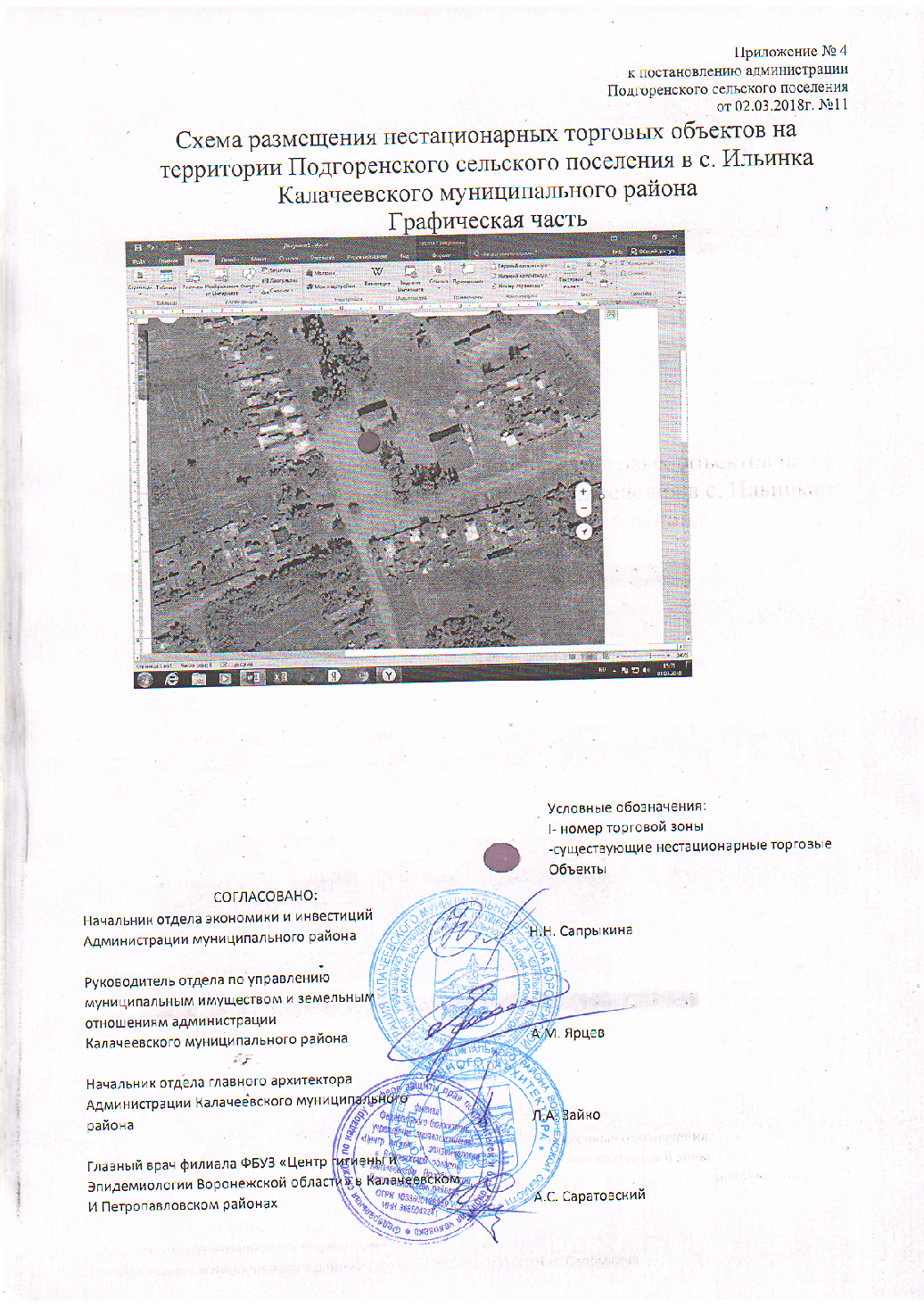 Номер торговой зоны  № п/пАдресный ориентирТипПлощадь, кв. м. (размер. м)Кол-воПериод размещения Группа реализуемых товаров Информация об использовании объекта субъектам и предпринимательства123456789Ι1с. Подгорное Ярморочная площадка (напротив д. 6 по ул. Школьная автолавки, торговые столы  30010круглогодичносмешанныеМСБΙΙ1с. Ильинка Ярморочная площадка (напротив д.5по ул. Первомайская)автолавки, торговые столы 20010круглогодично Смешанные МСБΙΙΙ1с. Серяково Развозная торговля по ул. Пролетарская д.1Автолавки, торговые столы  -1круглогодичноПродовольственные товары-